UNIVERSITETET 
I OSLO Institutt for litteratur, områdestudier og europeiske språk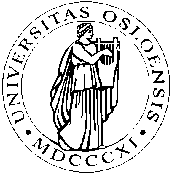 HJEMMEEKSAMEN2010/HØST1 (én) sideLIT2360 -  Litteratur og anatomi3 dager								22. – 25- november 2010Besvarelsen leveres i Fronter i emnets fellesrom i mappen "Eksamensinnlevering" som stenges kl. 12.00 på innleveringsdagen.Besvarelsens forside skal inneholde: kandidatnummer (hentes fra StudentWeb), emnekode, emnenavn, semester, år og oppgavens tittel. IKKE kandidatens navn! Alle sider skal nummereres.Mal (Word-dokument) for oppsett av oppgaven og utfyllende informasjon om innlevering i Fronter finnes i en instruks som er lenket opp på alle instituttets emnebeskrivelser under "Vurdering og eksamen".--------------------------------------------------------------------------------------------------------------------OPPGAVEN:Velg én av følgende oppgaver: EntenI ”Berenice”, ”The Tell-Tale Heart” og ”The Black Cat” finner vi eksempler på to sentrale motiver i Edgar Allen Poes diktning: sykdom og det vi kan kalle en ”anatomisk besettelse” hos jeg-personen. Gjør rede for hvordan dette kommer til uttrykk i en eller flere av disse novellene. ellerIfølge Espen Stueland er det interessant å lese Henrik Wergelands ”Pigen paa Anatomikammeret” og Sylvia Plaths ”The Surgeon at 2 AM” opp mot hverandre, til tross for at de er skrevet med 130 års mellomrom. Analyser og sammenlign disse to diktene. Legg særlig vekt på metaforbruk og fremstillingen av liket/pasienten og jeg-personen i din analyse. ellerIfølge Nora Simonhjell kan ”[s]kjønnlitterære framstillingar av kroppslege erfaringar, tilstandar og fenomen […] vise fram, forstørre, overskride og utfordre forståingane våre av mellommenneskelege erfaringar og situasjonar”. I romanene Latours katalog, Siamesisk, Biopsi og Anil’s Ghost spiller anatomi og kropp en fremtredende rolle, på hver sin måte. Analyser en av disse eller en selvvalgt roman i lys av Simonhjells påstand. --------------------------------------------------------------------------------------------------------------------Hvis du ønsker begrunnelse: Ta kontakt med din faglærer på e-post innen 1 uke etter at sensuren er kunngjort i StudentWeb. Oppgi navn og kandidatnummer. Sensor bestemmer om begrunnelsen skal gis skriftlig eller muntlig.